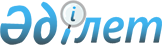 Аққулы ауданы Аққулы ауылдық округі Аққулы ауылының аумағында шектеу іс-шараларын белгілеу туралы
					
			Күшін жойған
			
			
		
					Павлодар облысы Аққулы ауданы Аққулы ауылдық округі әкімінің 2022 жылғы 31 наурыздағы № 1-03/2 шешімі. Қазақстан Республикасының Әділет министрлігінде 2022 жылғы 8 сәуірде № 27477 болып тіркелді. Күші жойылды - Павлодар облысы Аққулы ауданы Аққулы ауылдық округі әкімінің 2022 жылғы 11 мамырдағы № 1-03/4 (алғашқы ресми жарияланған күнінен бастап қолданысқа енгізіледі) шешімімен
      Ескерту. Күші жойылды - Павлодар облысы Аққулы ауданы Аққулы ауылдық округі әкімінің 11.05.2022 № 1-03/4 (алғашқы ресми жарияланған күнінен бастап қолданысқа енгізіледі) шешімімен.
      Қазақстан Республикасының "Қазақстан Республикасындағы жергілікті мемлекеттік басқару және өзін-өзі басқару туралы" Заңының 35-бабы 2-тармағына, Қазақстан Республикасының "Ветеринария туралы" Заңының 10-1 -бабы 7) тармақшасына сәйкес және Аққулы ауданының бас мемлекеттік ветеринариялық-санитариялық инспекторының 2022 жылғы 15 наурыздағы № 1.1-28/24 ұсынысы негізінде ШЕШТІМ:
      1. Аққулы ауданы Аққулы ауылдық округі Аққулы ауылының аумағында ірі қара малдың жұқпалы ринотрахеит ауруының анықталуына байланысты шектеу іс-шаралары белгіленсін.
      2. Осы шешімнің орындалуын бақылауды өзіме қалдырамын.
      3. Осы шешім оның алғашқы ресми жарияланған күнінен бастап қолданысқа енгізіледі.
					© 2012. Қазақстан Республикасы Әділет министрлігінің «Қазақстан Республикасының Заңнама және құқықтық ақпарат институты» ШЖҚ РМК
				
      Аққулы ауылдық округінің әкімі 

А. Желдыбаев
